AANGEPASTE OPENINGSTIJDENDONDERDAG 28 JULI T/M VRIJDAG 5 AUGUSTUS

MAANDAG 1 AUGUSTUS GESLOTENDINSDAG 2 AUGUSTUS 16.00 UUR OPEN
ALLE ANDERE DAGEN 
OPEN VAN :09.30-12.00 UUR!!!16.00-21.00 UUR!!!

ZATERDAG 10.00-12.00 UUR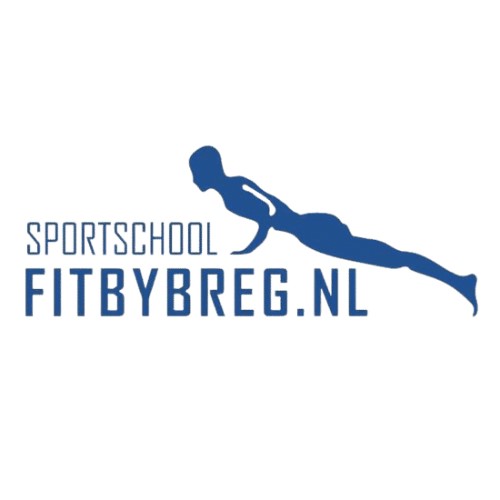 